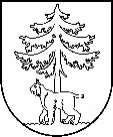 JĒKABPILS PILSĒTAS PAŠVALDĪBAIEPIRKUMU KOMISIJA Reģistrācijas Nr.90000024205Brīvības iela 120, Jēkabpils, LV – 5201Tālrunis 65236777, fakss 65207304, elektroniskais pasts vpa@jekabpils.lvJēkabpilī26.04.2016. Nr. 1.2.13.1/106Visiem piegādātājiem Par publisko iepirkumuar identifikācijas Nr. JPP 2016/21Jēkabpils pilsētas pašvaldības iepirkuma komisija informē, ka sakarā ar ieviesušos pārrakstīšanās kļūdu, publiskā iepirkuma atklātā konkursa “Autotransporta tehniskā apkope un remonts Jēkabpils pilsētas pašvaldības vajadzībām” (iepirkuma identifikācijas numurs - JPP 2016/21) nolikuma 6.pielikums “Apliecinājums par neatkarīgi izstrādātu piedāvājumu” izteikts jaunā redakcijā. Pielikumā : 6.pielikums uz 2 lapām.Komisijas priekšsēdētāja vietnieks	                                                                   A.KozlovskisStankevica 652073096. pielikumsAtklāta konkursa „ Autotransporta tehniskā apkope un remonts Jēkabpils pilsētas pašvaldības vajadzībām”(ID Nr. JPP 2016/21)					 NOLIKUMAM__________________________/Pasūtītāja nosaukums/Apliecinājums par neatkarīgi izstrādātu piedāvājumuAr šo, sniedzot izsmeļošu un patiesu informāciju, _____________________Pretendenta/kandidāta nosaukums, reģ. Nr.(turpmāk – Pretendents) attiecībā uz atklātu konkursu “Autotransporta tehniskā apkope un remonts Jēkabpils pilsētas pašvaldības vajadzībām” (iepirkuma identifikācijas numurs- JPP 2016/21) apliecina, ka:1. Pretendents ir iepazinies un piekrīt šī apliecinājuma saturam;2. Pretendents apzinās, ka var tikt izslēgts no dalības iepirkuma procedūrā, ja atklāsies, ka šis apliecinājums jebkādā veidā nav izsmeļošs un patiess;3. Pretendents ir pilnvarojis katru personu, kuras paraksts atrodas uz iepirkuma piedāvājuma, parakstīt šo apliecinājumu Pretendenta vārdā;4. Pretendents informē, ka (pēc vajadzības, atzīmējiet vienu no turpmāk minētajiem):5. Pretendentam, izņemot gadījumu, kad pretendents šādu saziņu ir paziņojis saskaņā ar šī apliecinājuma 4.2. apakšpunktu, ne ar vienu konkurentu nav bijusi saziņa attiecībā uz:5.1. cenām;5.2. cenas aprēķināšanas metodēm, faktoriem (apstākļiem) vai formulām;5.3. nodomu vai lēmumu piedalīties vai nepiedalīties iepirkumā (iesniegt vai neiesniegt piedāvājumu);5.4. tādu piedāvājuma iesniegšanu, kas neatbilst iepirkuma prasībām; 5.5. kvalitāti, apjomu, specifikāciju, izpildes, piegādes vai citiem nosacījumiem, kas risināmi neatkarīgi no konkurentiem, tiem produktiem vai pakalpojumiem, uz ko attiecas šis iepirkums;6. Pretendents nav apzināti, tieši vai netieši atklājis un neatklās piedāvājuma noteikumus nevienam konkurentam pirms oficiālā piedāvājumu atvēršanas datuma un laika vai līguma slēgšanas tiesību piešķiršanas, vai arī tas ir īpaši atklāts saskaņā ar šī apliecinājuma 4.2. apakšpunktu;7. Pretendents apzinās, ka Konkurences likumā noteikta atbildība par aizliegtām vienošanām, paredzot naudas sodu līdz 10% apmēram no pārkāpēja pēdējā finanšu gada neto apgrozījuma, un Publisko iepirkumu likums paredz uz 12 mēnešiem izslēgt pretendentu no dalības iepirkuma procedūrā. Izņēmums ir gadījumi, kad kompetentā konkurences iestāde, konstatējot konkurences tiesību pārkāpumu, ir atbrīvojusi pretendentu, kurš iecietības programmas ietvaros ir sadarbojies ar to, no naudas soda vai naudas sodu samazinājusi.Datums______________(Piezīme: Pretendents atbilstoši situācijai aizpilda tukšās vietas šajā formā, kā arī aizpilda pielikumu vai izmanto to kā apliecinājuma paraugu.)PielikumsInformācija par Pretendenta saziņu ar konkurentiem saistībā ar konkrēto iepirkumuDatums______________☐4.1. ir iesniedzis piedāvājumu neatkarīgi no konkurentiem un bez konsultācijām, līgumiem vai vienošanām, vai cita veida saziņas ar konkurentiem;☐4.2. tam ir bijušas konsultācijas, līgumi, vienošanās vai cita veida saziņa ar vienu vai vairākiem konkurentiem saistībā ar šo iepirkumu, un tādēļ Pretendents šī apliecinājuma Pielikumā atklāj izsmeļošu un patiesu informāciju par to, ieskaitot konkurentu nosaukumus un šādas saziņas mērķi, raksturu un saturu;ParakstsNr.Uzņēmums – konkurents, ar kuru ir bijusi saziņaUzņēmums – konkurents, ar kuru ir bijusi saziņaSaziņas veids, mērķis, raksturs un satursSaziņas veids, mērķis, raksturs un satursSaziņas veids, mērķis, raksturs un saturs[Komersanta nosaukums, reģ. Nr.][Komersanta nosaukums, reģ. Nr.]Paraksts